Государственное бюджетное профессиональное образовательное учреждение «Сосновский агропромышленный техникум»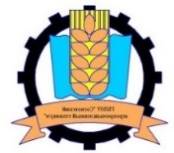 ПРИКАЗот  29.03.2022 г.                                                                                        № 187Об организации повторной промежуточной аттестацииСогласно Положения о текущем контроле успеваемости и промежуточной аттестации обучающихся ПРИКАЗЫВАЮ      1. Провести   повторную промежуточную аттестацию в форме ДЭ  по компетенции Программные решения для бизнеса  в группе 42т 04.04.2022  года.2.Назначить:-главным экспертом на повторную промежуточную аттестацию в форме ДЭ Малышева С.В.;     -линейными экспертами: Гудкова В.А., Гудкова Д.А.     3. Утвердить список обучающихся для прохождения повторной промежуточной аттестации в форме демонстрационного экзамена по компетенции Программные решения для бизнеса (комплект оценочной документации № 1.5.):Группа 42т:        4.Применить методику расчета  полученных баллов на оценку по следующим показателям (максимальное количество баллов – 25):        5. Морозовой М.Э., секретарю учебной части, ознакомить с настоящим приказом главных и линейных экспертов.6. Куратору, Зинину А.А., довести расписание повторной промежуточной аттестации в форме ДЭ до обучающихся под их личную подпись, не позднее, чем за 5 дней до начала повторной промежуточной аттестации.        7.Контроль за исполнением приказа оставляю за собой.       Директор                                                                           Н. В. ЗудовАндрианов Владислав СергеевичБутусов ДенисВладимировичГрибковАлексейВладимировичМакаровПавел ГеоргиевичМелехин Кирилл АлександровичПаршин Никита АндреевичУсов Сергей МаксимовичШабашов Кирилл РомановичОценка «2»«3»«4»«5»Отношение количества баллов к максимально возможному (в процентах)0.00%-8,99%9,00%-29,99%30.00%-59,99%60.00%-100.00%Баллы, полученные студентами на ДЭ0-4,454,46 – 14,8414,85– 29,6929,70 – 49,5